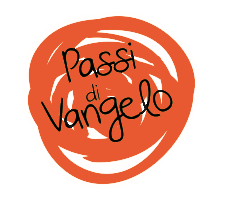 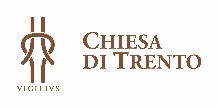 ABRAMO4. SacrificioSpirito di Dio, donami un cuore docile all’ascolto.
Fa’ che io non ponga ostacoli alla Parola
che uscirà dalla bocca di Dio.
Che tale Parola non torni a lui
senza aver operato in me ciò che egli desidera 
e senza aver compiuto ciò per cui l’hai mandata.(Carlo Maria Martini)Dal libro della Genesi (21,1-7; 22,1-19)“Il Signore visitò Sara, come aveva detto, e fece a Sara come aveva promesso.”…Leggo con calma il brano della Scrittura, come se non lo avessi mai letto prima e poi… lo rileggo cercando di notare chi sono i personaggi, quali gli oggetti, quali i verbi, quale soprattutto il messaggio. Noto e gusto anche una sola frase del passo che ho letto, anche una sola parola, quella che mi ha colpito di più.Per confrontarsiIn relazione con DioIl racconto all’inizio del capitolo 22, in particolare, ci lancia delle provocazioni importanti: Dio mette alla prova, sfida l’uomo? Qual è il volto di Dio che ho davanti a me? Certamente, tutto l’Antico Testamento mostra un Dio che mantiene la promessa e realizza la storia della salvezza, per culminare con Gesù Cristo nel Nuovo Testamento. Ma allora, perché può sembrare che ci siano un “Dio dell’Antico Testamento” e un “Dio del Nuovo Testamento”? Perché alcuni episodi sembrano mostrarci un Dio quasi “incoerente”?In relazione con gli altri Sara impara a ridere di sé. In precedenza aveva riso all’annuncio fatto dai tre uomini fuori della tenda (trovi questo episodio in Gen 18,10, scheda 2), ora invece ride di ciò che le è successo, di se stessa: questo le permette di diventare generatrice di vita. Nelle nostre relazioni con le altre persone l’autoironia può essere vista come un fattore importante: imparare a ridere di se stessi ci aiuta a riconciliarci con la nostra storia e scoprire, magari, i doni di Dio che abbiamo tra le mani.Una comunità di relazioniAbramo e Isacco sono accompagnati, per un tratto di strada, dai servi, che però ad un certo punto si fermano e li lasciano proseguire da soli. Anche per ognuno di noi arriva sempre un momento nel quale ci si trova soli di fronte a Dio: la comunità ti accompagna, percorre un tratto di strada insieme a te, ti attende… ma “i conti” li devi fare da solo. Il rapporto con Dio matura se riusciamo a comprendere l’importanza della comunità lungo il cammino ma anche la necessità di avere uno spazio personale col Signore.In relazione alla ParolaIl sacrificio come “azione sacra” è proprio di tutte le religioni antiche, compresa quella ebraica descritta nell’Antico Testamento. L’azione del sacrificio era volta ad offrire a Dio qualcosa di proprio come ringraziamento, supplica, richiesta di perdono. Il libro del Levitico (1-7) e dei Numeri (28-29) presentano una descrizione dettagliata dei vari tipi di sacrifici prescritti per il popolo d’Israele, mentre spesso i Profeti richiamano la necessità e il valore della disposizione interiore piuttosto che l’azione puramente esteriore (Is 1,1-17; Am 5,21-25). Proprio per questo, il Nuovo Testamento abolisce gli antichi sacrifici affermando che Cristo ha compiuto in maniera completa e definitiva il vero culto a Dio, offrendo se stesso per tutti.Un testimone di relazioni Il libro Il rifugio di W.Paul Young racconta del rapporto tra Dio e l’uomo in maniera non convenzionale: un invito a mettersi in gioco in una relazione che può sempre stupire, anche quando tutto fa credere il contrario. Per la preghieraIl salmo 50 (49) è una liturgia penitenziale. Pregarlo significa mettersi davanti a Dio riconoscendo le proprie fragilità e ricordando che a Dio “non sono graditi sacrifici”; come ricorda il ritornello del salmo, a Dio è gradito l’amore. Preghiamo con calma, affidando la lettura delle strofe ad un lettore e pregando insieme il ritornello. Salmo 50 (49)Rit. Voglio l'amore e non il sacrificio.
Tu gradisci, o Dio, gli umili di cuore.Pietà di me, o Dio, nel tuo amore;nella tua grande misericordiacancella la mia iniquità.Lavami tutto dalla mia colpa,dal mio peccato rendimi puro. R.Tu non gradisci il sacrificio:se offro olocausti, tu non li accetti.Uno spirito contrito è sacrificio a Dio;un cuore contrito e affranto tu, o Dio, non disprezzi. R.Nella tua bontà fa' grazia a Sion,ricostruisci le mura di Gerusalemme.Allora gradirai i sacrifici legittimi,l'olocausto e l'intera oblazione. R.